ПРЕДМЕТ: Одговор на питање поводом конкурсне документације за поступак у отвореном поступку јавне набавке ДОБАРА –  Горива и мазива, редни број ЈН 17/2016 Предмет јавне набавке, назив и ознака из општег речника набавки: Горива и мазива, назив и oзнака из општег речника набавке: 09100000-0 Горива. У складу са чланом 63. став 2. и став 3. Закона о јавним набавкама („Службени гласник Републике Србије“, бр. 124/12, 14/15 и 68/15), објављујемо следећи одговор, односно појашњење на питања:Питање 1:1.       Na strani 4/64 u delu Tehničke karakteristike, kao i na strani 61/64 u Modelu ugovora, član 7. Konkursne dokumentacije, Naručilac kao mesto isporuke lož ulja – ekstra lako evro el, navodi Lučku kapetaniju Beograd, u ul. Karađorđeva br. 6, Beograd. Zatim, na strani 26/64 u delu Zahtevi u pogledu načina i uslova plaćanja, kao i u članu 3. Modela ugovora, Naručilac kaže: „Ponuđač je dužan da jednom mesečno uz konačnu fakturu dostavlja Izveštaj o mesečnom snabdevanju goriva po svim debitnim karticama.“Naše pitanje se odnosi na mesto isporuke traženog dobra, odnosno da li se traženo dobro isporučuje u skladište Naručioca ili na benzinskoj pumpi u gore pomenutoj ulici s obzirom da Naručilac uz fakturu zahteva i izveštaj o mesečnom snabdevanju goriva po „svim debitnim karticama“? Питање 2:.       Na strani 9/64 Konkursne dokumentacije u delu Finansijski i poslovni kapacitet Konkursne dokumentacije, Naručilac traži „ukupno ostvaren prihod za 2015. godinu“ i kao dokaz za pravno lice navodi:“ Bilans uspeha za 2015. godinu na propisanom obrascu (AOP 202) ili Potvrdu o registraciji redovnog godišnjeg finansijskog izveštaja za 2015. godinu od Agencije za privredne registre (AOP 202)“. Napominjemo Naručiocu da se pozicija AOP 202 koju zahteva nalazi u starim Bilansima uspeha i obuhvata prihode od prodaje, a da se u Bilansu uspeha za 2015. godinu pozicija koja se odnosi na prihode od prodaje robe nalazi na poziciji 1002. Molimo vas da se u tom delu izvrši izmena Konkursne dokumentacije.Одговор на питање број 1:Место испоруке лож-уља је Лучка Капетанија Београд ул. Карађорђева број 6 у складиште ( резервоар) испред зграде капетаније наручиоца а не на бензиској пумпи у наведеној улици. Одговор на питање број 2:Финансијски капацитет за Партију 1 Укупно остварен приход за 2015. годину - минимално 12.000.000,00 динара  Финансијски капацитет за Партију 2 Укупно остварен приход за 2015. годину - минимално 7.000.000,00 динара   	 Финансијски капацитет за Партију 3 Укупно остварен приход за 2015. годину - минимално 2.000.000,00 динара  Финансијски капацитет за Партију 4 Укупно остварен приход за 2015. годину - минимално 1.000.000,00 динара  Доказ за правно  лице: Биланс успеха за 2015. годину на прописаном обрасцу (АОП 1002) или Потврду о регистрацији редовног годишњег финансијског извештаја за 2015 годину од Агенције за привредне регистре (АОП 1002) или  Извештај о бонитету за јавне набавке (БОН ЈН) не старији од 6 месеци од дана објављивања позива на Порталу јавних набавки Доказ за предузетнике: - Потврда о промету код пословне банке за 2015. годину. Доказ за физичко лице: - Потврда о промету код пословне банке за 2015. годину. Доказ за правно  лице: Биланс успеха за 2015. годину на прописаном обрасцу (АОП 1002) или Потврду о регистрацији редовног годишњег финансијског извештаја за 2015 годину од Агенције за привредне регистре (АОП 1002) или  Извештај о бонитету за јавне набавке (БОН ЈН) не старији од 6 месеци од дана објављивања позива на Порталу јавних набавки Доказ за предузетнике: - Потврда о промету код пословне банке за 2015. годину. Доказ за физичко лице: - Потврда о промету код пословне банке за 2015. годину. Доказ за правно  лице: Биланс успеха за 2015. годину на прописаном обрасцу (АОП 1002) или Потврду о регистрацији редовног годишњег финансијског извештаја за 2015 годину од Агенције за привредне регистре (АОП 1002) или  Извештај о бонитету за јавне набавке (БОН ЈН) не старији од 6 месеци од дана објављивања позива на Порталу јавних набавки Доказ за предузетнике: - Потврда о промету код пословне банке за 2015. годину. Доказ за физичко лице: - Потврда о промету код пословне банке за 2015. годину. Доказ за правно  лице: Биланс успеха за 2015. годину на прописаном обрасцу (АОП 1002) или Потврду о регистрацији редовног годишњег финансијског извештаја за 2015 годину од Агенције за привредне регистре (АОП 1002) или  Извештај о бонитету за јавне набавке (БОН ЈН) не старији од 6 месеци од дана објављивања позива на Порталу јавних набавки Доказ за предузетнике: - Потврда о промету код пословне банке за 2015. годину. Доказ за физичко лице: - Потврда о промету код пословне банке за 2015. годину. 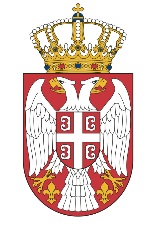 